Заключение КСО МО «Усть-Коксинский район» РА№ 18-пна проект Решения «О бюджете Усть-Коксинского сельского поселения на 2023 год и на плановый период 2024 и 2025 годов»( первое чтение).с. Усть-Кокса 							«16» ноября 2022г.Заключение по результатам экспертизы Контрольно-счётного органа муниципального образования «Усть-Коксинский район» Республики Алтай (далее - Заключение) на проект Решения «О бюджете Усть-Коксинского сельского поселения на 2022 год и плановый период 2023 и 2024 годов» (далее – проект Решения) подготовлено в соответствии с Бюджетным кодексом Российской Федерации, положениями Федерального закона от 07.02.2011 N 6-ФЗ «Об общих принципах организации и деятельности контрольно-счетных органов субъектов Российской Федерации и муниципальных образований», Положением «О контрольно-счетном органе муниципального образования «Усть-Коксинский район» РА», Положением «О бюджетном процессе в Усть-Коксинском сельском поселении Усть-Коксинского района Республики Алтай» (далее - Положение о бюджетном процессе) и иными нормативными правовыми актами Российской Федерации, Республики Алтай, органов местного самоуправления Усть-Коксинского сельского поселения.Общие сведенияСогласно статье 26 Положения о бюджетном процессе при рассмотрении проекта бюджета сельского поселения в первом чтении обсуждается прогноз социально-экономического развития и основные направления бюджетной и налоговой политики. Предметом рассмотрения проекта Решения являются основные характеристики бюджета – это прогнозируемый в очередном финансовом году и плановом периоде общий объем доходов и общий объем расходов бюджета, в том числе размер межбюджетных трансфертов, передаваемых в бюджет района, дефицит (профицит) бюджета в очередном финансовом году и плановом периоде.В ходе проведения экспертизы проведена оценка проекта Решения «О бюджете Усть-Коксинского сельского поселения на 2023 год и на плановый период 2024 и 2025 годов» на его соответствие нормам бюджетного законодательства и иным нормативным правовым актам Российской Федерации, Республики Алтай и органов местного самоуправления Усть-Коксинского сельского поселения. Проанализированы прогнозные показатели социально-экономического развития Усть-Коксинского сельского поселения на период 2023-2025гг., а так же исходные данные, формирующие доходную часть бюджета Усть-Коксинского сельского поселения (далее - бюджет поселения).2. Анализ прогноза социально-экономического развития и основных направлений бюджетной и налоговой политики.Прогноз социально-экономического развития сельской адмиистрации Усть-Коксинского сельского поселения на 2023 год и плановый период 2024-2025 годов (далее – Прогноз), одобрен постановлением главы Усть-Коксинского сельского поселения от 09.11.2022 № 273, то есть с нарушением положения пункта 3 статьи 173 Бюджетного кодекса Российской Федерации (далее – БК РФ) на 1 день. Прогноз социально-экономического развития муниципального образования одобряется местной администрацией одновременно с принятием решения о внесении проекта бюджета в представительный орган. Решение о вынесении проекта бюджета на 2023 год и плановый период 2024 и 2025 годов Усть-Коксинского сельского поселения в Совет депутатов для его рассмотрения было принято распоряжением главы сельского поселения от 08.11.2022 № 138.Анализ Прогноза показал, что в нем прослеживается информация за предыдущий  и текущий год, предварительные итоги социально-экономического развития за истекший период текущего финансового года и ожидаемые итоги социально-экономического развития за текущий финансовый год, присутствует информация о вариантах развития экономики поселения, информация о сценарии прогнозирования налоговых и неналоговых доходов местного бюджета.Основные направления бюджетной и налоговой политики Усть-Коксинского сельского поселения на 2023 - 2025 годы, одобрены постановлением Главы сельской администрации от 14.09.2022 года № 216. Основной задачей бюджетной политики сельского поселения остается эффективное управление и использование бюджетных средств направленное на обеспечение сбалансированности бюджета Усть-Коксинского сельского поселения.  Основные направления бюджетной политики:Управление бюджетными рисками:- повышение качества прогнозирования основных характеристик местного бюджета, включая вариативность прогноза;- формирование бюджетных резервов и проведение политики рационального их использования;- обеспечение соблюдения нормативных правовых актов, регулирующих бюджетные правоотношения;-обеспечение полноты и достоверности бухгалтерской и бюджетной отчетности.2)     Повышение операционной эффективности деятельности по планированию и исполнению местного бюджета:-  продолжение казначейского сопровождения целевых средств местного бюджета;- проведение мониторинга достижения результатов предоставления целевых средств местного бюджета, реализации муниципальных программ;- повышение качества финансового менеджмента главных администраторов средств местного бюджета;- сохранение высокого уровня открытости информации о местном бюджете;- совершенствование механизмов внутреннего государственного финансового контроля.Повышение доходного потенциала Усть-Коксинского сельского поселения остается актуальной задачей налоговой политики сельского поселения.Основные направления налоговой политики:- повышение качества управления доходами местного бюджета. Включая реалистичность планирования доходов, мониторинг полноты и своевременности оплаты налогов и сборов;- проведение оценки эффективности налоговых расходов;- расширение налогооблагаемой базы по имущественным налогам.  Проект бюджета поселения на 2023 год и плановый период 2024-2025 годов спрогнозирован сбалансированным.3. Основные характеристики бюджета Усть-Коксинского сельского поселения  на 2023 год и плановый период 2024 и 2025 годов.3.1. Статья 1 и статья 3 проекта Решения определяют основные характеристики бюджета поселения на 2023 год и на плановый период 2024 и 2025 годов: прогнозируемый общий объем доходов местного бюджета, общий объем расходов, прогнозируемый дефицит.Общий объем доходов местного бюджета прогнозируется на 2023 год в сумме 14 783,69 тыс. рублей, плановый темп роста доходов к предыдущему году (19 538,00 тыс. рублей) составляет  75,7 %.   Общий объем расходов местного бюджета прогнозируется на 2023 год в сумме 14 783,69 тыс. рублей, плановый темп роста расходов к предыдущему году  (22 071,30 тыс. рублей) составляет 67 %.   Прогнозируемый дефицит местного бюджета составит на 2023 год в сумме 0,00тыс. рублей. Общий объем доходов местного бюджета прогнозируемый на 2024 год – 13 629,14 тыс. рублей, на 2025 год – 13 795,42 тыс. рублей, плановый темп роста доходов к предыдущему году составляет – 92,2 % и 101,2%.Общий объем расходов местного бюджета прогнозируемый на 2024 год – 13 629,14 тыс. рублей, на 2025 год – 13 795,42 тыс. рублей, плановый темп роста расходов к предыдущему году составляет 92,2 % и 101,2%.Прогнозируемый дефицит местного бюджета составит на 2024 год - 0,00 тыс. рублей и на 2025 год- 0,00 тыс. рублей. Общий объем условно утверждаемых расходов местного бюджета на 2024 год предусмотрен  в сумме 340,73 тыс. рублей и на 2025 год в сумме 689,77 тыс. рублей, что соответствует п. 3 ст. 184.1 БК РФ и п.7 ст. 25 Положения о бюджетном процессе.Проектом Решения установлены  источники финансирования дефицита местного бюджета. 3.2. Структура и содержание проекта закона соответствует требованиям ст. 184.1, 184.2  БК РФ, а также ст. 25, 26 Положения о бюджетном процессе.3.3. Проектом Решения установлен предельный объем муниципального долга на 2024 год и 2025 годы с нулевым значением. Верхний предел муниципального долга на 1 января 2025 года, на 1 января 2026 года, в том числе верхний предел муниципального долга по муниципальным гарантиям по указанным годам предусмотрен в размере 0,00 тыс. рублей, что соответствует ст. 107 БК РФ и ст. 25 Положения о бюджетном процессе.4. Анализ общего объема доходов бюджета сельского поселенияВ соответствии с проектом Решения доходы местного бюджета в 2023 году составят 14 783,69 тыс. рублей, в том числе налоговые доходы – 8 891,70 тыс. рублей, или 60,1 % от общего объема доходов местного бюджета, неналоговые доходы – 0,00 тыс. рублей (0 %), безвозмездные поступления – 5 891,99 тыс. рублей (39,9 %).В 2024 году доходы местного бюджета составят 13 629,14 тыс. рублей, в том числе налоговые доходы – 9 341,04 тыс. рублей, или 68,5 % от общего объема доходов местного бюджета, неналоговые доходы – 0,00 тыс. рублей (0 %), безвозмездные поступления – 4 288,10 тыс. рублей (31,5 %).В 2025 году доходы местного бюджета составят 13 795,42 тыс. рублей, в том числе налоговые доходы – 9 507,32 тыс. рублей, или 68,9 % от общего объема доходов местного бюджета, неналоговые доходы – 0,00 тыс. рублей (0 %), безвозмездные поступления – 4 288,10 тыс. рублей (31,1 %).Прогнозные показатели поступлений доходов в местный бюджет		(тыс. рублей)Как следует из таблицы общий объем доходов на 2023 год спрогнозирован со спадом по отношению к оценки объема доходов в 2022 году на «-» 4 754,31 тыс. рублей или на «-» 24,3%, снижение за счет уменьшения безвозмездных поступлений. Ожидаемое поступление доходов в 2024 году спрогнозировано ниже объема доходов к 2023 году на «-» 1 154,55  тыс.  рублей или на «-» 7,8%, рост за счет уменьшения безвозмездных поступлений. Ожидаемое поступление доходов в 2025 году по отношению к прогнозируемому объему доходов 2024 года выше на «+» 166,28  тыс.  рублей или «+» 1,2%, увеличение за счет налоговых доходов. Анализ доходной части бюджета поселения по безвозмездным поступлениям на 2023-2025 годы показывает тенденцию спада - 2023 год к ожидаемому 2022 году на «-» 41 процентных пункта и доля в общем объеме доходов составляет 39,9%,  2024 год к 2023 году на «-» 27,2 процентных пункта, доля в общем объеме доходов составляет 31,5%, и 2025 год к 2024 году остается на уровне, доля в общем объеме доходов составляет 31,1%.  	В структуре поступлений налоговых доходов на очередной финансовый год и два года планового периода ведущую роль занимают налоги на имущество– 64,1% от суммы налоговых и неналоговых доходов и составляет 5 701,36 тыс. рублей, соответственно 65,1% (6 080,04 тыс. рублей) и 64,7% (6 150,45 тыс. рублей). 	Вторым источником доходов по объему поступлений в бюджет сельского поселения являются налог на доходы физических лиц  – 23,5% от суммы налоговых и неналоговых доходов и составляет 2 093,19 тыс. рублей, соответственно 23,1% (2 157,68 тыс. рублей) и 23,7% (2 252,52 тыс. рублей). 5.  Анализ общего объема расходов бюджета сельского поселенияСтатьей 31 Положения о бюджетном процессе общий объем расходов в очередном финансовом году и плановом периоде определен в качестве одной из характеристик бюджета сельского поселения и является предметом рассмотрения проекта решения о бюджете в первом чтении.Проектом Решения установлен общий объем расходов местного бюджета:  2023 год в сумме – 14 783,69 тыс. рублей, 2024 год в сумме – 13 629,14 тыс. рублей, 2025 год в сумме – 13 795,42 тыс. рублей. К показателям ожидаемых расходов за 2022 год (22 071,30 тыс. рублей) расходы местного бюджета на 2023 год уменьшены на 33% или в абсолютном выражении на «-» 7 287,61 тыс. рублей, на 2024 год к прогнозируемым на 2023 год показатели ниже на 7,8% («-» 1 154,55 тыс. рублей), на 2025 год к прогнозируемым на 2024 год показатели выше на 1,2% («+» 166,28 тыс. рублей).  Анализ общего объема расходов местного бюджета приведен в таблице (тыс. рублей)Расходы местного бюджета на 2023 год и плановые 2024 и 2025 годы сформированы, исходя из финансового обеспечения доходной части местного бюджета. Детализация расходной части местного бюджета является предметом второго чтения. 6.Выводы и предложения 	При формировании параметров бюджета поселения на 2023 – 2025 годы за основу взяты: - основные направления бюджетной и налоговой политики сельской администрации Усть-Коксинского сельского поселения на 2023 - 2025 годы, одобренные постановлением Главы сельской администрации от 14.09.2022 года № 216;-  прогноз социально-экономического развития Усть-Коксинского сельского поселения на 2023 - 2025 годов, одобрен Главой Усть-Коксинского сельского поселения (постановление от 09.11.2022 № 273), с нарушением положения пункта 3 статьи 173 БК РФ на 1 день;- оценка ожидаемого исполнения налоговых доходов за 2022 год.На 2023 год общий объем доходов бюджета поселения прогнозируется в сумме 14 783,69 тыс. рублей, общий объем расходов бюджета поселения прогнозируется в сумме 14 783,69тыс. рублей, прогнозируемый дефицит в сумме 0,00 тыс. рублей.На 2024 год  и 2025 год общий объем доходов бюджета поселения прогнозируется в сумме 13 629,14 тыс. рублей и соответственно 13 795,42 тыс. рублей, общий объем расходов бюджета поселения прогнозируется в сумме 13 629,14тыс. рублей, и соответственно 13 795,42 тыс. рублей прогнозируемый дефицит по годам в сумме 0,00 тыс. рублей.Общий объем условно утверждаемых расходов местного бюджета на 2024 год предусмотрен  в сумме 340,73 тыс. рублей и на 2025 год в сумме 689,77 тыс. рублей, что соответствует п. 3 ст. 184.1 БК РФ и п.7 ст. 25 Положения о бюджетном процессе.Проект решения «О бюджете муниципального образования Усть-Коксинского сельского поселения на 2023 год и на плановый период 2024 и 2025 годов» соответствует нормам бюджетного законодательства, а также нормам положения о бюджетном процессе в Усть-Коксинском сельском поселении Усть-Коксинского района Республики Алтай.Таким образом, Контрольно-счетный орган рекомендует Сельскому Совету депутатов рассмотреть проект решения в первом чтении. 	Аудитор КСО					Н.В.КазанцеваШкольный пер., 6, с. Усть-Кокса,Республика Алтай, 649490тел.: 8(388-48) 22-1-62E-mail: ksokoksa@yandex.ruНаименование Оценка
2022 года  2023 год  2024 год  2025 год ОтклонениеОтклонениеОтклонениеОтклонениеОтклонениеОтклонениеНаименование Оценка
2022 года  2023 год  2024 год  2025 год 2023  год 
от оценки 
2022  года2023  год 
от оценки 
2022  года2024 год от
2023 года 2024 год от
2023 года 2025 год от
2024 года 2025 год от
2024 года Наименование Оценка
2022 года  2023 год  2024 год  2025 год  +/-% +/-% +/-%1234567891011Налоговые доходы8 704,008 891,709 341,049 507,32+187,70+2,2+449,34+5,1+166,28+1,8Доля в общем объеме доходов, %44,560,168,568,9Неналоговые доходы850,000,000,000,00-850,00-----Доля в общем объеме доходов, %4,4---Безвозмездные поступления9 984,005 891,994 288,104 288,10-4092,01-41-1603,89-27,2--Доля в общем объеме доходов, %51,139,931,531,1Итого:19 538,0014 783,6913629,1413795,42-4754,31-24,3-1154,55-7,8+166,28+1,2Наименование расходов2022 г.Оценка ожидаемого исполнения расходов2023год2024 год2025 годТемп роста (%)Темп роста (%)Темп роста (%)Наименование расходов2022 г.Оценка ожидаемого исполнения расходов2023год2024 год2025 год2023 г. к ожидаемому исполнению 2022 г.2024 г. к 2023 г.2025 г.к 2024 г.12345678Общий объем расходов бюджета (тыс. рублей)22 071,3014 783,6913 629,1413 795,426792,2101,2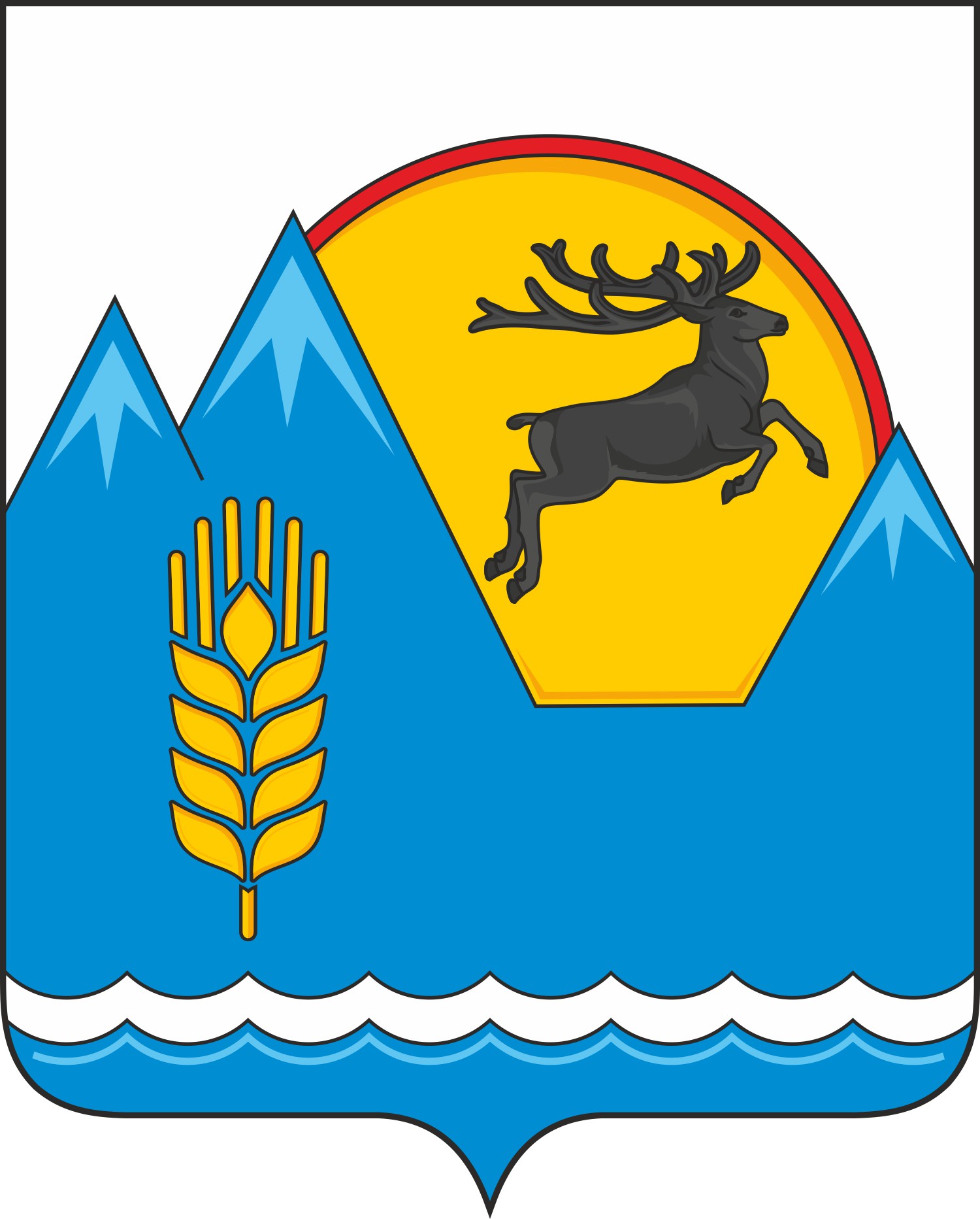 